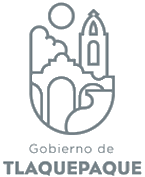 AGENDA MARZOAGENDA MARZOAGENDA MARZOAGENDA MARZOAGENDA MARZOSub Dirección de Comunicación Social  Seguridad Tlaquepaque Sub Dirección de Comunicación Social  Seguridad Tlaquepaque Sub Dirección de Comunicación Social  Seguridad Tlaquepaque Sub Dirección de Comunicación Social  Seguridad Tlaquepaque Sub Dirección de Comunicación Social  Seguridad Tlaquepaque INFORMACION PUBLICADA EN CUMPLIMIENTO DEL ARTICULO 8 FRACCION VI INCISO H) DE LA LEY DE TRANSPARENCIA Y ACCESO A LA INFORMACION PUBLICA DEL ESTADO DE JALISCO Y SUS MUNICIPIOSFECHA Y HORA DEL EVENTOSERVIDORES PUBLICOS ASISTENTESEVENTO, TRABAJO O ACTIVIDAD PÚBLICALUGAR DE LA ACTIVIDADLUGAR DE LA ACTIVIDADFECHA Y HORA DEL EVENTOSERVIDORES PUBLICOS ASISTENTESEVENTO, TRABAJO O ACTIVIDAD PÚBLICALUGAR DE LA ACTIVIDADLUGAR DE LA ACTIVIDAD01-03-2021Lic. Esmeralda Bayardo RosasToma de gráficos para video del comisario En la colonia Santa María Tequepexpan En la colonia Santa María Tequepexpan 01-03-2021Lic. Esmeralda Bayardo RosasReunión con personal de tiendas OxxoComisaria Comisaria 02-03-2021Lic. Esmeralda Bayardo RosasAtención a medios Colonia Lázaro Cárdenas Colonia Lázaro Cárdenas 03-03-2021Lic. Esmeralda Bayardo RosasAtención a mediosColonia Lomas de San Miguel Colonia Lomas de San Miguel 03-03-2021Lic. Esmeralda Bayardo RosasReunión con directores y comisario Comisaria Comisaria 04-03-2021Lic. Esmeralda Bayardo RosasToma de gráficos para video del día de la mujer Municipio Municipio 05-03-2021Lic. Esmeralda Bayardo RosasToma de gráficos para video del día de la mujerMunicipio Municipio 05-03-2021Lic. Esmeralda Bayardo RosasAtención a mediosColonia Santa Isabel Colonia Santa Isabel 06-03-2021Lic. Esmeralda Bayardo RosasAtención a mediosColonia Guadalupana Colonia Guadalupana 08-03-2021Lic. Esmeralda Bayardo RosasReunión con el comisario Comisaria Comisaria 09-03-2021Lic. Esmeralda Bayardo RosasReunión con el comisario Comisaria Comisaria 09-03-2021Lic. Esmeralda Bayardo RosasReunión con Directora Administrativa  Comisaria Comisaria 10-03-2021Lic. Esmeralda Bayardo RosasAtención a mediosColonia Las Huertas Colonia Las Huertas 11-03-2021Lic. Esmeralda Bayardo RosasAtención a mediosColonia Paseo de los Parques Colonia Paseo de los Parques 11-03-2021Lic. Esmeralda Bayardo RosasReunión con directoresComisariaComisaria12-03-2021Lic. Esmeralda Bayardo RosasToma de gráficos para video del comisarioColonia Juan de la Barrera Colonia Juan de la Barrera 13-03-2021Lic. Esmeralda Bayardo RosasToma de gráficos para video del comisarioZona Centro Zona Centro 14-03-2021Lic. Esmeralda Bayardo RosasAtención a mediosColonia Plan de Oriente Colonia Plan de Oriente 15-03-2021Lic. Esmeralda Bayardo RosasAtención a mediosColonia El Vergel Colonia El Vergel 15-03-2021Lic. Esmeralda Bayardo RosasEntrevista Zona 3Comisaria Comisaria 16-03-2021Lic. Esmeralda Bayardo RosasEnlace con TelevisaColonia El Morito Colonia El Morito 17-03-2021Lic. Esmeralda Bayardo RosasAtención a mediosColonia Nueva Santa María Colonia Nueva Santa María 18-03-2021Lic. Esmeralda Bayardo RosasAtención a mediosZona CentroZona Centro19-03-2021Lic. Esmeralda Bayardo RosasEntrevista con MuralComisaria Comisaria 19-03-2021Lic. Esmeralda Bayardo RosasAtención a mediosColonia Las LiebresColonia Las Liebres20-03-2021Lic. Esmeralda Bayardo RosasToma de gráficos para video del comisarioColonia Parques de la Victoria Colonia Parques de la Victoria 23-03-2021Lic. Esmeralda Bayardo RosasReunión Políticas Publicas Colonia EL Rosario Colonia EL Rosario 24-03-2021Lic. Esmeralda Bayardo RosasReunión con directores y representante de empresas del municipio ComisariaComisaria24-03-2021Lic. Esmeralda Bayardo RosasReunión con mandos policiales ComisariaComisaria24-03-2021Lic. Esmeralda Bayardo RosasOperativo con el K9En la Central Nueva En la Central Nueva 25-03-2021Lic. Esmeralda Bayardo RosasEntrevista Zona 3Comisaria 25-03-2021Lic. Esmeralda Bayardo RosasToma de gráficos para video del comisarioEn los sectores 1,2,3,4,5, y agrupamientos 26-03-2021Lic. Esmeralda Bayardo RosasAtención a mediosColonia Lomas de San Miguel 27-03-2021Lic. Esmeralda Bayardo RosasToma de gráficos para video del comisarioZona Centro 28-03-2021Lic. Esmeralda Bayardo RosasAtención a mediosColonia la Romita 30-03-2021Lic. Esmeralda Bayardo RosasOperativo Metropolitano Vacaciones Segura 2021 En la gasolinera oficial 